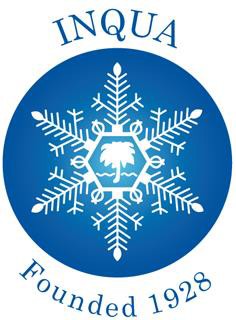          http://www.inqua.org/President:Prof. Thijs van KolfschotenFaculty of Archaeology, Leiden University 2333 CC LeidenThe NetherlandsEmail: T.van.Kolfschoten@arch.leidenuniv.nlSecretary General:Prof. Eniko MagyariEötvös UniversityH-1117 BudapestPázmány Péter Stny. 1/CHungaryE-mail: info@inqua.org; eniko.magyari@ttk.elte.huTreasurer:Dr. Freek BusschersTNO - Geological Survey of the NetherlandsPrincetonlaan 6P.O. Box 80015NL-3508 TA, UtrechtThe NetherlandsE-mail: treasurer@inqua.orgVice-Presidents:Prof. Zhengtang GuoInstitute of Geology and Geophysics Chinese Academy of Sciences Beijing 100029ChinaEmail: ztguo@mail.iggcas.ac.cnProf. Laura SadoriSapienza University of RomePiazzale Aldo Moro 500185 Roma RMItalyEmail: laura.sadori@uniroma1.itLynne QuickNelson Mandela UniversitySummerstrand South CampusPort Elizabeth 6031South AfricaEmail: lynne.quick@mandela.ac.zaProf. Maria Fernanda Sanchez GoniUniversité De Bordeaux, UMR CNRS 5805 Allée Geoffroy Saint-Hilaire CS 50023 33615 Pessac Cedex FranceEmail: maria.sanchez-goni@u-bordeaux.frEarly Career Research Rep.:Dr. Nivedita MehrotraBirbal Sahni Institute of Palaeosciences53 University Road, Lucknow, Uttar Pradesh – 226007IndiaEmail: ecr@inqua.orgPast PresidentProf. Allan Ashworth Department of Geosciences North Dakota State University Fargo, North Dakota 58108-6050 U.S.A.Email: allan.ashworth@ndsu.eduSecretariatDr. Aritina HaliucEötvös UniversityH-1117 BudapestPázmány Péter Stny. 1/CHungaryE-mail: info@inqua.orgInternational Union for Quaternary ResearchINQUA is registered as a foundation in the Netherlands: KvK - RSIN-number 81067321The Liu Tungsheng Distinguished Career MedalFor outstanding contributions to Quaternary scienceCall for nominations for the 2023 award INQUA invites nominations for the Liu Tungsheng Distinguished Career Medal, first awarded in 2011, which recognizes outstanding service to the international community in Quaternary science. The medal will be awarded at the INQUA Congress to be held in Rome, Italy in 2023. Professor Liu, a former member of the Chinese Academy of Sciences and research professor at the Institute of Geology and Geophysics, Beijing, China, made outstanding contributions to Quaternary paleoenvironmental research, particularly with respect to Chinese loess sequences. The many prizes and citations he was accorded include the Chen Jiageng Award for Natural Sciences (1989), China Green Prize of Environmental Science and Technology (1993), Ho Leung Ho Lee Prize in Earth Sciences (1995), the Tyler Award (2002), and the National Natural Science Prize of China (2006).  He was elected as a fellow of the Third World Academy of Sciences (1991), named as an academician of the International Eurasian Academy of Sciences (1995) and as the Laureate of the National Supreme Award of Science and Technology of China (2006). In recognition of the latter honour a postage stamp and first-day cover were issued in his name.He had a long record of service promoting Quaternary research and provided significant leadership to national and international Quaternary organizations.  He was Honorary President of the Chinese Association for Quaternary Research (CHIQUA), founding member of the International Geosphere and Biosphere Programme (IGBP) of Past Global Changes (PAGES), and the former president of INQUA from 1995-1999.The Liu Tungsheng Distinguished Career Medal will be awarded to a senior Quaternary scientist who has made numerous, distinguished, and significant contributions that have clearly advanced Quaternary science through service to the international community. Nominations procedureNominations are invited for the 2023 award of the Liu Tungsheng Distinguished Career Medal. Candidates may be working in any branch of Quaternary science. The process for nomination and evaluation is as follows.•	In principle, any scientist working in the field of Quaternary sciences, but excluding members of the INQUA Executive, may propose an appropriate candidate for the Liu Tungsheng Medal, but see the nomination form below for further details.•	Proposals should include a summary and a short personal statement in support of the candidate, the curriculum vitae and list of publications of the nominee, and three letters of recommendation (see details on the nomination form below).•	Proposals should be submitted electronically to both the INQUA Secretary-General, Prof. Dr. Enikö Magyari, and the Chair of the Awards Committee, Vice-President Prof. Dr. Laura Sadori.•	All nominations will be acknowledged, and nominators are advised to request such confirmation if it is not received.EvaluationProposals will be evaluated by an Awards Committee composed of members of the INQUA Executive, assisted where necessary by eminent Quaternary scientists, who will consider each case in confidence and may seek further information if it is deemed necessary.After completion of the evaluation, the Chairperson of the Awards Committee will send the recommendation of this Committee, together with a one page summary and a short citation concerning the selected candidate, to the Secretary-General of INQUA. The Secretary General will prepare and forward the necessary documents and citation to the President of INQUA, who will then inform the medalist of the award by the end of April 2023.The medalist will be invited to the next General Assembly of the Union, where the medal will be presented.Closing date for receipt of nominations is 28 February 2023A nomination form is attached and is available on the INQUA websiteInternational Union for Quaternary ResearchINQUA is registered as a foundation in the Netherlands: KvK - RSIN-number 81067321The Liu Tungsheng Distinguished Career Medalfor outstanding contributions to Quaternary science2023                                           Nomination FormStatements of support are required from three nominators who should be independent persons from different national organizations, preferably (but not essentially) from different countries. At least one of the nominators must be from an INQUA member country or region, not in default of INQUA fee payment. Please enter information in the boxes provided below. Further information is available at http://www.inqua.org/medals.html.NOMINEE:Name (title, personal name, family name):Position:Address:Email:NOMINATOR 1:Name (title, personal name, family name):Position:Address:Email:NOMINATOR 2:Name (title, personal name, family name):Position:Address:Email:NOMINATOR 3:Name (title, personal name, family name):Position:Address:Email:The following documentation should accompany the nomination form:Letter of support from each nominator named above Curriculum vitae of the nominee, including a list of the nominee’s publicationsShort statement of major contributions to Quaternary research by the nominee.All documentation should be sent to:The Secretary-General of INQUA, Prof. Dr. Enikö Magyari, info@inqua.org     The Chairperson of the Award Committee, Prof. Dr. Laura Sadori, laura.sadori@uniroma1.itClosing date for receipt of this nomination is 28 February 2023